Ո Ր Ո Շ ՈՒ Մ
28 մարտի 2024 թվականի   N 807 ՎԱՆԱՁՈՐ ՀԱՄԱՅՆՔ, ՎԱՆԱՁՈՐ ՔԱՂԱՔ ՄԱՇՏՈՑԻ ՓՈՂՈՑ 72 ՀԱՍՑԵՈՒՄ ԳՏՆՎՈՂ ԲՆԱԿԵԼԻ ՏԱՆ ԶԲԱՂԵՑՐԱԾ ՀՈՂԱՄԱՍԻ ՃՇՏՎԱԾ ՍԱՀՄԱՆՆԵՐԸ ՀԱՍՏԱՏԵԼՈՒ ՄԱՍԻՆ Հիմք ընդունելով Ալեկսեյ Միխայելի Սարգսյանի լիազորված անձ Համլետ Սլավիկի Մկրտչյանի  05․07․2023 թվականի թիվ 02/11186 դիմումը, 12․04․2022 թվականի թիվ 1304 (նոտրական ակտի կոդ։ 843-20220412-90-5825057) լիազորագիրը,08․02․2022 թվականի տրված ըստ օրենքի ժառանգության իրավունքի թիվ 533 (նոտարական ակտի կոդ։ 843-20220203-845679012) վկայագիրը,  անշարժ գույքի նկատմամբ իրավունքների պետական գրանցման թիվ 22092017-06-0081 վկայականը, «Գասպար Վեքիլյան» ԱՁ-ի կողմից տրված հողամասի հատակագիծը, ղեկավարվելով  ՀՀ հողային օրենսգրքի 59-րդ հոդվածով, «Տեղական ինքնակառավարման մասին» ՀՀ օրենքի 35-րդ հոդվածի 1-ին մասի 24-րդ կետով, ՀՀ կառավարության 29․04․2021թ․ թիվ 698-Ն որոշումով՝ որոշում  եմ.1․Հաստատել Վանաձոր համայնք, Վանաձոր քաղաք Մաշտոցի 72 հասցեում գտնվող բնակելի տան զբաղեցրած 0․04750 հա մակերեսով հողամասի  ճշտված սահմանները՝ համաձայն համայնքի ղեկավարի կողմից հաստատված հատակագծի:


ՀԱՄԱՅՆՔԻ ՂԵԿԱՎԱՐԻՊԱՇՏՈՆԱԿԱՏԱՐ`     ԱՐԿԱԴԻ ՓԵԼԵՇՅԱՆՃիշտ է՝ԱՇԽԱՏԱԿԱԶՄԻ  ՔԱՐՏՈՒՂԱՐ 					Հ.ՎԻՐԱԲՅԱՆ
ՀԱՅԱՍՏԱՆԻ ՀԱՆՐԱՊԵՏՈՒԹՅԱՆ ՎԱՆԱՁՈՐ ՀԱՄԱՅՆՔԻ ՂԵԿԱՎԱՐ
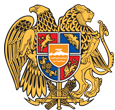 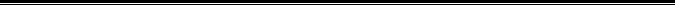 Հայաստանի Հանրապետության Լոռու մարզի Վանաձոր համայնք
Ք. Վանաձոր, Տիգրան Մեծի 22, Հեռ. 060 650162, 060 650040 vanadzor.lori@mta.gov.am, info@vanadzor.am